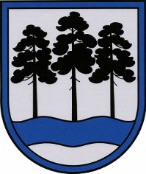 OGRES  NOVADA  PAŠVALDĪBAReģ.Nr.90000024455, Brīvības iela 33, Ogre, Ogres nov., LV-5001tālrunis 65071160, e-pasts: ogredome@ogresnovads.lv, www.ogresnovads.lv PAŠVALDĪBAS DOMES ĀRKĀRTAS SĒDES PROTOKOLA IZRAKSTS29.Par dalības saglabāšanu biedrībā “Latvijas Vieglatlētikas savienība”Saskaņā ar Pašvaldību likuma Pārejas noteikumu 10.punktu pašvaldības līdz 2023.gada 30.jūnijam likvidē to izveidotās biedrības un nodibinājumus, kas neatbilst šā likuma 79.pantā noteiktajam, vai izbeidz savu dalību šādās biedrībās un nodibinājumos. Pašvaldību likuma 79.panta pirmajā daļā ir noteikts, ka pašvaldības var dibināt kopīgas biedrības un nodibinājumus pašvaldību kopīgu interešu īstenošanai. Ja biedrība neatbilst Pašvaldību likuma 79.panta pirmās daļas prasībām, saskaņā ar minētā panta trešo daļu, dome var lemt par pašvaldības dalību biedrībā, ja pašvaldības dalību biedrībā paredz starptautiskie normatīvie akti, likums vai Ministru kabineta noteikumi vai pašvaldības dalība ir nepieciešama sabiedrības virzītas vietējās attīstības īstenošanai. Ogres novada pašvaldības domes dibināta profesionālās ievirzes sporta izglītības iestāde Ogres novada Sporta centrs (turpmāk - Ogres novada Sporta centrs) un Lielvārdes Sporta centrs ir biedrības “Latvijas Vieglatlētikas savienība” (turpmāk – Biedrība) biedri, reģ. Nr. 40008029019, juridiskā adrese: Aušiela 1, Rīga, LV - 1009, biedru gada dalības maksa katram ir 100 eiro.Biedrības mērķis ir veicināt un pārraudzīt vieglatlētikas attīstību Latvijā.Saskaņā ar Pašvaldību likuma 79.panta trešo daļu priekšnosacījumi dalības izvērtēšanai:Dalības pamatā jābūt vietējās sabiedrības iniciatīvai;Biedrība/ nodibinājums veicina Ogres novada teritorijas attīstību;Apstākļu kopums, ka tieši un tikai ar biedrību/ nodibinājumu kā organizācijas formu ir iespējams veikt tās funkcijas un mērķus, kas konkrētajā gadījumā ir noteikti.Sporta likuma 10.panta trešā prim daļa paredz, ka sporta izglītības iestāde, kurai nav juridiskās personas statusa, var būt par sporta kluba vai sporta federācijas biedru, ja ir saņemts attiecīgs tās dibinātāja pilnvarojums. Pašvaldības dibinātai sporta izglītības iestādei attiecīgu pilnvarojumu apstiprina ar pašvaldības domes lēmumu.Biedrība ir nozīmīgākā par vieglatlētiku atbildīgā organizācija Latvijā. Tā organizē Latvijas čempionātu un citas vieglatlētikas sacensības. Biedrība ir Starptautiskās vieglatlētikas federāciju asociācijas (WA) locekle (un kā WA locekle arī Eiropas Vieglatlētikas asociācijas  locekle). Biedrība veicina un pārrauga vieglatlētikas attīstību Latvijā, veic uzdevumus kā Latvijas vieglatlētu ikgadējo rezultātu apkopošanu, Latvijas rekordu apstiprināšanu un informācijas nodošanu starptautiskajām vieglatlētikas organizācijām, vieglatlētikas apmācības, kvalifikācijas paaugstināšanas programmu izstrādi un ieviešanu sportistiem, treneriem, tiesnešiem, organizatoriem, pārstāv Biedrību dažādās starptautiskās vieglatlētikas organizācijās, Latvijas Olimpiskajā komitejā, valsts un sabiedriskajās organizācijās. Ņemot vērā, ka Ogres novada sporta centrs ir Ogres novada pašvaldības sporta izglītības iestāde un tai nav juridiskas personas statusa, iestājas apstākļu kopums, ka tieši un tikai ar Biedrību kā organizācijas formu ir iespējams veikt tās funkcijas un mērķus, t.sk. ir izstrādāti kritēriji par dalības maksām biedriem, piedaloties sporta veidu federāciju organizētās sporta sacensībās. Esot Biedrībā, Ogres novada sporta centra organizētās sporta sacensības ir iekļautas federācijā un saskaņotas, līdz ar to ir oficiālo sacensību statuss, kas savukārt veicina arī Ogres novada teritorijas attīstību.Ņemot vērā augstāk minēto un, pamatojoties uz Pašvaldību likuma 10.panta pirmās daļas 9. punktu, 79.panta trešo un ceturto daļu, Sporta likuma 10.panta trešā prim daļu,balsojot: ar 15 balsīm "Par" (Andris Krauja, Artūrs Mangulis, Atvars Lakstīgala, Dace Māliņa, Daiga Brante, Dainis Širovs, Dzirkstīte Žindiga, Egils Helmanis, Gints Sīviņš, Ilmārs Zemnieks, Indulis Trapiņš, Jānis Iklāvs, Jānis Siliņš, Raivis Ūzuls, Valentīns Špēlis), "Pret" – nav, "Atturas" – nav, Ogres novada pašvaldības dome NOLEMJ:Turpināt Ogres novada pašvaldības dalību biedrībā “Latvijas Vieglatlētikas savienība”, reģ. Nr. 40008029019 (turpmāk – Biedrība), aizstājot Ogres novada Sporta centrs un Lielvārdes Sporta centrs dalību.Pilnvarot Ogres novada sporta centra direktori Dzirkstīti Žindigu, Lielvārdes Sporta centrs direktoru Ainaru Puķīti kopā un atsevišķi pārstāvēt Ogres novada pašvaldības kā biedra intereses biedrībā – sabiedrības virzītas vietējās attīstības īstenošanai. Dalības maksu biedrībā segt no Ogres novada pašvaldības budžeta līdzekļiem.Ogres novada pašvaldības Centrālās administrācijas Kanceleju informēt par pieņemto lēmumu biedrību, ievērojot Biedrību un nodibinājuma likumā un Biedrības statūtos noteikto kārtību.Kontroli par lēmuma izpildi uzdot pašvaldības izpilddirektoram.(Sēdes vadītāja,domes priekšsēdētāja E.Helmaņa paraksts)Ogrē, Brīvības ielā 33                   Nr.10 2023. gada 29. jūnijā